Speiseplan für Euch vom 30.10.2023 – 02.11.2023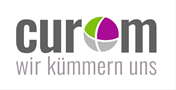 TagMenü 1VegetarischDessertMontagFerien Hähnchen-Innenfilet paniert a,g,kHähnchenbrustfillet paniert, flüssige Würzung Paprikasoße 3,a,i Vollkornreis   frische Salatauswahl am BuffetGemüselasagne a,c,g,i (Teigplatten mit Hartweizengrieß Gemüsesoße und Käse)Tomatensoße mit Stücken afrische Salatauswahl am BuffetSchokopudding &Soße mit Vanillegeschmack im Becher                             Siehe Verpackung am LebensmittelDienstagFeiertag Bifteki „griechischer Art“ 1,c,f,g(mit Rindfleisch z.T. fein zerkleinert mit Käse und Tomaten,)Kartoffelpüree gfrische Salatauswahl am Buffetvegetarische Bifteki „griechische Art“ a,c,f,g,i Kartoffelpüree gKohlrabi in heller Soße a,g,i frische Salatauswahl am BuffetPanna Cotta Im Becher siehe Verpackung am Lebensmittel      Mittwochfeurige Pizza-Suppe  mit Rinderhackfleisch, Paprika, Mais Zwiebeln und Kartoffeln 3,a,iMehrkornbrot a,f, Weizen Gerste, Dinkel, Soja, Roggen, Hafer,   frische Salatauswahl am BuffetGemüseeintopf a,cMehrkornbrot  a,f, Weizen Gerste, Dinkel, Soja, Roggen, Hafer,  frische Salatauswahl am Buffetfrisches Obst der Saison DonnerstagVollkorn-Spiralnudeln aTomaten-Kräutersoße ageriebener Gouda 1,g frische Salatauswahl am BuffetVollkorn- Spiralnudeln aTomaten-Kräutersoße ageriebener Gouda 1,g frische Salatauswahl am BuffetWackelpudding „Himbeergeschmack“im Becher siehe Verpackung am LebensmittelFreitagSie können täglich als Alternative zum Dessert auch aus unserem Obstkorb auswählen  Zusatzstoffe: 1. mit Farbstoff; 2. mit Konservierungsstoff; 3. mit Antioxidationsmittel; 4. mit Geschmacksverstärker; 5. geschwefelt; 6. geschwärzt; 7. gewachst; 8. mit Phosphat; 9. mit Milcheiweiß; 10. mit Süßungsmittel; 11. mit einer Zuckerart und Süßungsmittel; 12. Verwendung von Tafelsüße, z. B. Sorbit; 13. Verwendung von Aspartam; 16. koffeninhaltig; 19. StärkeAllergene: a. Gluten haltiger Weizen und Weizenerzeugnisse; Krebstiere und Krebstiererzeugnisse; c. Eier und Eierzeugnisse; d. Fisch und Fischerzeugnisse; e. Erdnüsse und Erdnusserzeugnisse; f. Soja und Sojaerzeugnisse; g. Milch und Milcherzeugnisse inkl. Laktose; h. Schalenfrüchte und Produkte; i. Sellerie und Sellerieerzeugnisse; k. Senf und Senferzeugnisse; l. Sesam und Sesamerzeugnisse; 
m. Schwefeloxid und Sulfit; n. Weichtiere und Weichtiererzeugnisse; o. Lupinen und LupinenerzeugnisseZusatzstoffe: 1. mit Farbstoff; 2. mit Konservierungsstoff; 3. mit Antioxidationsmittel; 4. mit Geschmacksverstärker; 5. geschwefelt; 6. geschwärzt; 7. gewachst; 8. mit Phosphat; 9. mit Milcheiweiß; 10. mit Süßungsmittel; 11. mit einer Zuckerart und Süßungsmittel; 12. Verwendung von Tafelsüße, z. B. Sorbit; 13. Verwendung von Aspartam; 16. koffeninhaltig; 19. StärkeAllergene: a. Gluten haltiger Weizen und Weizenerzeugnisse; Krebstiere und Krebstiererzeugnisse; c. Eier und Eierzeugnisse; d. Fisch und Fischerzeugnisse; e. Erdnüsse und Erdnusserzeugnisse; f. Soja und Sojaerzeugnisse; g. Milch und Milcherzeugnisse inkl. Laktose; h. Schalenfrüchte und Produkte; i. Sellerie und Sellerieerzeugnisse; k. Senf und Senferzeugnisse; l. Sesam und Sesamerzeugnisse; 
m. Schwefeloxid und Sulfit; n. Weichtiere und Weichtiererzeugnisse; o. Lupinen und LupinenerzeugnisseZusatzstoffe: 1. mit Farbstoff; 2. mit Konservierungsstoff; 3. mit Antioxidationsmittel; 4. mit Geschmacksverstärker; 5. geschwefelt; 6. geschwärzt; 7. gewachst; 8. mit Phosphat; 9. mit Milcheiweiß; 10. mit Süßungsmittel; 11. mit einer Zuckerart und Süßungsmittel; 12. Verwendung von Tafelsüße, z. B. Sorbit; 13. Verwendung von Aspartam; 16. koffeninhaltig; 19. StärkeAllergene: a. Gluten haltiger Weizen und Weizenerzeugnisse; Krebstiere und Krebstiererzeugnisse; c. Eier und Eierzeugnisse; d. Fisch und Fischerzeugnisse; e. Erdnüsse und Erdnusserzeugnisse; f. Soja und Sojaerzeugnisse; g. Milch und Milcherzeugnisse inkl. Laktose; h. Schalenfrüchte und Produkte; i. Sellerie und Sellerieerzeugnisse; k. Senf und Senferzeugnisse; l. Sesam und Sesamerzeugnisse; 
m. Schwefeloxid und Sulfit; n. Weichtiere und Weichtiererzeugnisse; o. Lupinen und LupinenerzeugnisseZusatzstoffe: 1. mit Farbstoff; 2. mit Konservierungsstoff; 3. mit Antioxidationsmittel; 4. mit Geschmacksverstärker; 5. geschwefelt; 6. geschwärzt; 7. gewachst; 8. mit Phosphat; 9. mit Milcheiweiß; 10. mit Süßungsmittel; 11. mit einer Zuckerart und Süßungsmittel; 12. Verwendung von Tafelsüße, z. B. Sorbit; 13. Verwendung von Aspartam; 16. koffeninhaltig; 19. StärkeAllergene: a. Gluten haltiger Weizen und Weizenerzeugnisse; Krebstiere und Krebstiererzeugnisse; c. Eier und Eierzeugnisse; d. Fisch und Fischerzeugnisse; e. Erdnüsse und Erdnusserzeugnisse; f. Soja und Sojaerzeugnisse; g. Milch und Milcherzeugnisse inkl. Laktose; h. Schalenfrüchte und Produkte; i. Sellerie und Sellerieerzeugnisse; k. Senf und Senferzeugnisse; l. Sesam und Sesamerzeugnisse; 
m. Schwefeloxid und Sulfit; n. Weichtiere und Weichtiererzeugnisse; o. Lupinen und Lupinenerzeugnisse